2021-22 Dönem 6 Toplum Sağlığı-Toplum Yönelimli Hekimlik BloğuHalk Sağlığı ve Birinci Basamak/Aile Hekimliği StajlarıStajın ilk günü ilgili kliniğin intern eğitiminden sorumlu öğretim üyesi tarafından staj akışı hakkında bilgi verilecektir.Hafta sonu ve tatil günleri stajlara dahildir. Bölümler nöbet düzenlemelerini kendi iç programlarında düzenlerler.  Stajın Aile Hekimliği poliklinik haftasında bulunan öğrencilerin her Çarşamba 13.30-16.30’daki Aile Hekimliği Kliniği seminer programını takip etmesi beklenir. Eğiticilerden bilgi alınız.  Aile Hekimliği ve ASM rotasyonlarının son günü eğitici eşliğinde ve AŞAĞIDAKİ değerlendirme formu ile birlikte bir hasta görüşmesi yapılması beklenmektedir.   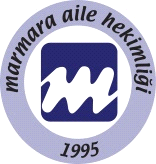 DİKKAT: (Bu formun, Aile Hekimliği poliklinikleri, E-ASM veya ASM’de eğitimden sorumlu uzman/öğretim üyesi ya da aynı eğitim sorumlusunun bilgisi dahilinde beraber çalışılan Aile Hekimi tarafından doldurulması ve kapalı bir zarf içinde Aile Hekimliği Anabilim Dalı'na ulaştırılması beklenmektedir.)DİKKAT!DUYURUŞehir dışında ikamet eden 6.dönem öğrencilerinin yaklaşık 1 hafta süren ASM rotasyonunu ikametgahlarına yakın bir ASM’de tamamlamak istemeleri halinde, kendilerinden sorumlu olacak Aile Hekiminin ad-soyadı, kurum adı ve iletişim no ile birlikte bu rotasyonu sözü geçen ASM’de tamamlamak istediklerine dair dilekçelerini AH’liği stajı başlamadan en geç 1 ay önce Tıp Fakültesi Dekanlığına iletmeleri gerekmektedir. Bilginize,HAFTALARGRUP 3: 03.01-28.02.2022GRUP 3: 03.01-28.02.2022GRUP 3: 03.01-28.02.2022GRUP 3: 03.01-28.02.2022GRUP 3: 03.01-28.02.2022103.01.2022Halk SağlığıHalk SağlığıHalk SağlığıHalk SağlığıHalk Sağlığı210.01.2022Halk SağlığıHalk SağlığıHalk SağlığıHalk SağlığıHalk Sağlığı317.01.2022Halk SağlığıHalk SağlığıHalk SağlığıHalk SağlığıHalk SağlığıGrup 2-AGrup 2-AGrup 2-AGrup 2-BGrup 2-BGrup 2-A1ABDULLAH BERKAY 	DEMİREL	AHMET ŞANLI	ALİ TURUNÇ	AMAT ALRAHMAN AL-MAGWAR	ARİF EMRE UYSAL	EDA CEREN GÜLLÜ	EMİNE GÖKÇE GÜMÜŞFARUK KARGIOĞLU	FURKAN SEÇİL	HALİM ÇETİN	İBRAHİM	KARA	Grup 2-A2AYHAN HEDİYE	AYSENA ÖRTLEK	BATUHAN BAŞAR	CENGİZHAN KÖKSAL CİHAN GÖKDEMİR	DAVUT KENDAL	KEREM SAİT NUR UÇMAHMUT RAMAZAN KIRMACI		MEHMET HAKAN ÖZMA		MELİH KILINÇ	MESUT ÇALIŞKANGrup 2-A2AYHAN HEDİYE	AYSENA ÖRTLEK	BATUHAN BAŞAR	CENGİZHAN KÖKSAL CİHAN GÖKDEMİR	DAVUT KENDAL	KEREM SAİT NUR UÇMAHMUT RAMAZAN KIRMACI		MEHMET HAKAN ÖZMA		MELİH KILINÇ	MESUT ÇALIŞKANGrup 2-B1MUHAMMED TAVANMUHAMMED BESİM AŞMUHAMMED MUZAFFER HAYBATMUSTAFA BÜYÜK	MUSTAFA GÜZEL	ALI  ALYOUNESAHMET SERHAT SEZER SOLIMAN	 ALJAJEH SERENAY	AYTAN	SÜLEYMAN DEMİR	ŞEYHMUS GAVAŞ	TUĞÇE ÖZTÜRKGrup2-B2MUSTAFA KAPLAN	MÜKERREM DUMANNURNİSA	 KAVUKOĞLUONURHAN YILDIZ	SEDA KORKMAZ AMR AL KAMHAELİF SİMAY BİNİCİ	MAHA YAKUPOĞLU TUĞRUL SELİM SAĞIRZEHRA KARACA	ABDÜSSAMET MISIR		424.01.2022Kadın-DoğumKadın-DoğumKadın-DoğumPsikiyatriAile Hekimliği531.01.2022Kadın-DoğumKadın-DoğumKadın-DoğumAile HekimliğiPsikiyatri531.01.202202.02.2022 Çarşamba 09.00-16.30’da tüm B grubu için MÜPEAH’da Adli Tıp AD tarafından Adli Otopsi ve Rapor yazımında BB hekiminin yükümlülükleri konulu dersler yapılacaktır02.02.2022 Çarşamba 09.00-16.30’da tüm B grubu için MÜPEAH’da Adli Tıp AD tarafından Adli Otopsi ve Rapor yazımında BB hekiminin yükümlülükleri konulu dersler yapılacaktır02.02.2022 Çarşamba 09.00-16.30’da tüm B grubu için MÜPEAH’da Adli Tıp AD tarafından Adli Otopsi ve Rapor yazımında BB hekiminin yükümlülükleri konulu dersler yapılacaktırAile HekimliğiPsikiyatri607.02.2022PsikiyatriPsikiyatriAile HekimliğiKadın-DoğumKadın-Doğum714.02.2022Aile HekimliğiAile HekimliğiPsikiyatriKadın-DoğumKadın-Doğum714.02.2022Aile HekimliğiAile HekimliğiPsikiyatri16.02.2022 Çarşamba 09.00-16.30’da tüm B grubu için MÜPEAH’da Adli Tıp AD tarafından Adli Otopsi ve Rapor yazımında BB hekiminin yükümlülükleri konulu dersler yapılacaktır16.02.2022 Çarşamba 09.00-16.30’da tüm B grubu için MÜPEAH’da Adli Tıp AD tarafından Adli Otopsi ve Rapor yazımında BB hekiminin yükümlülükleri konulu dersler yapılacaktır821.02.2022ASMASMASMASMASM28.02.2022 PazartesiHalk Sağlığı COPC araştırma ve projelerinin sunumu için tüm gruplar Başıbüyük’te olacak ya da sunumlar on-line yapılacaktır. Halk Sağlığı Staj başkanı tarafından detaylar duyurulacaktır.Halk Sağlığı COPC araştırma ve projelerinin sunumu için tüm gruplar Başıbüyük’te olacak ya da sunumlar on-line yapılacaktır. Halk Sağlığı Staj başkanı tarafından detaylar duyurulacaktır.Halk Sağlığı COPC araştırma ve projelerinin sunumu için tüm gruplar Başıbüyük’te olacak ya da sunumlar on-line yapılacaktır. Halk Sağlığı Staj başkanı tarafından detaylar duyurulacaktır.Halk Sağlığı COPC araştırma ve projelerinin sunumu için tüm gruplar Başıbüyük’te olacak ya da sunumlar on-line yapılacaktır. Halk Sağlığı Staj başkanı tarafından detaylar duyurulacaktır.Halk Sağlığı COPC araştırma ve projelerinin sunumu için tüm gruplar Başıbüyük’te olacak ya da sunumlar on-line yapılacaktır. Halk Sağlığı Staj başkanı tarafından detaylar duyurulacaktır.İntern doktorun Adı ve Soyadıİntern doktorun Adı ve SoyadıASM Rotasyonunun Başlama ve Bitiş TarihleriASM Rotasyonunun Başlama ve Bitiş Tarihleri..… / ………………../………………  _  ..… / ………………../………………  ..… / ………………../………………  _  ..… / ………………../………………  ..… / ………………../………………  _  ..… / ………………../………………  ..… / ………………../………………  _  ..… / ………………../………………  ..… / ………………../………………  _  ..… / ………………../………………  ..… / ………………../………………  _  ..… / ………………../………………  ..… / ………………../………………  _  ..… / ………………../………………  ..… / ………………../………………  _  ..… / ………………../………………  ..… / ………………../………………  _  ..… / ………………../………………  ..… / ………………../………………  _  ..… / ………………../………………  ..… / ………………../………………  _  ..… / ………………../………………  ..… / ………………../………………  _  ..… / ………………../………………  ..… / ………………../………………  _  ..… / ………………../………………  ..… / ………………../………………  _  ..… / ………………../………………  ..… / ………………../………………  _  ..… / ………………../………………  ..… / ………………../………………  _  ..… / ………………../………………  ..… / ………………../………………  _  ..… / ………………../………………  ..… / ………………../………………  _  ..… / ………………../………………  ..… / ………………../………………  _  ..… / ………………../………………  ..… / ………………../………………  _  ..… / ………………../………………  Değerlendirme Ölçütleri (Yeterlikler)Değerlendirme Ölçütleri (Yeterlikler)Gözlen-mediBeklentinin altıBeklentinin altıBeklentinin altıBeklentinin altıBeklentinin altıBeklentinin altıSınırdaSınırdaSınırdaSınırdaSınırdaBeklenti düzeyinde Beklenti düzeyinde Beklenti düzeyinde Beklenti düzeyinde Üst düzeydeÜst düzeydeÜst düzeydeÜst düzeydeDeğerlendirme Ölçütleri (Yeterlikler)Değerlendirme Ölçütleri (Yeterlikler)Gözlen-medi11223344555667788991Tıbbi kayıtların tutulması 2Rotasyon alanına özgü klinik becerilerin düzeyi (Öykü alma ve fizik muayene)3Tanı ve izlem planları oluşturma sırasında kanıta dayalı yaklaşım /algoritma kullanımı4Tanıya yönelik işlemlerin akılcı seçimi5Tedavi düzenleme sırasında akılcı ilaç kullanımı6Hasta ve yakınları ile iletişimi7Ekip çalışması içindeki tutumu8İş gününe devamlılık ve disiplin 9Yasal, etik ve mesleki sorumluluk ve değerleri gözetme, uygun tutum ve davranış sergilemesi GENEL DEĞERLENDİRME1122334455566778899Değerlendirenin Adı SoyadıDeğerlendirme Tarihiİmza:İmza:İmza:İmza:İmza:İmza:İmza:İmza:İmza:İmza:İmza:İmza:İmza:İnternün Rotasyon Boyunca Sergilediği Performansa Yönelik Görüş ve Değerlendirmelerİnternün Rotasyon Boyunca Sergilediği Performansa Yönelik Görüş ve Değerlendirmelerİnternün Rotasyon Boyunca Sergilediği Performansa Yönelik Görüş ve Değerlendirmelerİnternün Rotasyon Boyunca Sergilediği Performansa Yönelik Görüş ve Değerlendirmelerİnternün Rotasyon Boyunca Sergilediği Performansa Yönelik Görüş ve Değerlendirmelerİnternün Rotasyon Boyunca Sergilediği Performansa Yönelik Görüş ve Değerlendirmelerİnternün Rotasyon Boyunca Sergilediği Performansa Yönelik Görüş ve Değerlendirmelerİnternün Rotasyon Boyunca Sergilediği Performansa Yönelik Görüş ve Değerlendirmelerİnternün Rotasyon Boyunca Sergilediği Performansa Yönelik Görüş ve Değerlendirmelerİnternün Rotasyon Boyunca Sergilediği Performansa Yönelik Görüş ve Değerlendirmelerİnternün Rotasyon Boyunca Sergilediği Performansa Yönelik Görüş ve Değerlendirmelerİnternün Rotasyon Boyunca Sergilediği Performansa Yönelik Görüş ve Değerlendirmelerİnternün Rotasyon Boyunca Sergilediği Performansa Yönelik Görüş ve Değerlendirmelerİnternün Rotasyon Boyunca Sergilediği Performansa Yönelik Görüş ve Değerlendirmelerİnternün Rotasyon Boyunca Sergilediği Performansa Yönelik Görüş ve Değerlendirmelerİnternün Rotasyon Boyunca Sergilediği Performansa Yönelik Görüş ve Değerlendirmelerİnternün Rotasyon Boyunca Sergilediği Performansa Yönelik Görüş ve Değerlendirmelerİnternün Rotasyon Boyunca Sergilediği Performansa Yönelik Görüş ve Değerlendirmelerİnternün Rotasyon Boyunca Sergilediği Performansa Yönelik Görüş ve Değerlendirmelerİnternün Rotasyon Boyunca Sergilediği Performansa Yönelik Görüş ve Değerlendirmelerİnternün Rotasyon Boyunca Sergilediği Performansa Yönelik Görüş ve Değerlendirmelerİnternün Rotasyon Boyunca Sergilediği Performansa Yönelik Görüş ve Değerlendirmelerİnternün Güçlü Yönleriİnternün Güçlü Yönleriİnternün Güçlü Yönleriİnternün Güçlü Yönleriİnternün Geliştirmesi Gereken Yönleriİnternün Geliştirmesi Gereken Yönleriİnternün Geliştirmesi Gereken Yönleriİnternün Geliştirmesi Gereken Yönleriİnternün Geliştirmesi Gereken Yönleriİnternün Geliştirmesi Gereken Yönleriİnternün Geliştirmesi Gereken Yönleriİnternün Geliştirmesi Gereken Yönleriİnternün Geliştirmesi Gereken Yönleriİnternün Geliştirmesi Gereken Yönleriİnternün Geliştirmesi Gereken Yönleriİnternün Geliştirmesi Gereken Yönleriİnternün Geliştirmesi Gereken Yönleriİnternün Geliştirmesi Gereken Yönleriİnternün Geliştirmesi Gereken Yönleriİnternün Geliştirmesi Gereken Yönleriİnternün Geliştirmesi Gereken Yönleriİnternün Geliştirmesi Gereken Yönleri